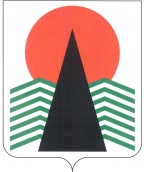 АДМИНИСТРАЦИЯ  НЕФТЕЮГАНСКОГО  РАЙОНАпостановлениег.НефтеюганскО внесении изменений в постановление администрации Нефтеюганского района от 27.07.2017 № 1242-па-нпа «Об установлении системы оплаты труда работников муниципальных бюджетных и автономных образовательных организаций, подведомственных департаменту образования и молодежной политики Нефтеюганского района» В соответствии со статьей 144 Трудового кодекса Российской Федерации, руководствуясь приказом Департамента образования и молодежной политики 
Ханты-Мансийского автономного округа - Югры от 05.06.2017 № 4-нп «О внесении изменений в приказ Департамента образования и молодежной политики 
Ханты-Мансийского автономного округа - Югры от 2 марта 2017 года № 3-нп 
«Об утверждении Положений об установлении систем оплаты труда работников государственных образовательных организаций Ханты-Мансийского автономного округа - Югры, подведомственных Департаменту образования и молодежной политики Ханты-Мансийского автономного округа - Югры», Уставом муниципального образования Нефтеюганский район,  п о с т а н о в л я ю:Внести в приложение к постановлению администрации Нефтеюганского района от 27.07.2017 № 1242-па-нпа «Об установлении системы оплаты труда работников муниципальных бюджетных и автономных образовательных организаций, подведомственных департаменту образования и молодежной политики Нефтеюганского района» следующие изменения:Пункт 1.9 раздела 1 изложить в следующей редакции:«1.9. Размер минимальной заработной платы работников организации не может быть ниже размера минимальной заработной платы, устанавливаемой в Ханты-Мансийском автономном округе - Югре. В целях соблюдения государственных гарантий по оплате труда и в случае, если заработная плата работника, полностью отработавшего за месяц норму рабочего времени и выполнившего нормы труда (трудовые обязанности), исчисленная 
в установленном порядке, будет ниже минимального размера оплаты труда, локальным нормативным актом организации предусматривается доплата до уровня минимального размера оплаты труда.Минимальная заработная плата работников устанавливается в размере, установленном Трехсторонним соглашением «О минимальной заработной плате 
в Ханты-Мансийском автономном округе – Югре».Регулирование размера заработной платы низкооплачиваемой категории работников до минимального размера заработной платы (при условии полного выполнения работником норм труда и отработки месячной нормы рабочего времени) осуществляется руководителем организации в пределах средств фонда оплаты труда, формируемого организацией в соответствии с разделом VII настоящего Положения».В пункте 2.10 раздела 2 слова «Министерства труда Российской Федерации» заменить словами «Министерства труда и социального развития Российской Федерации».В таблице 5 раздела 2: 1.3.1. Строку 1.2 изложить в следующей редакции:«											 ».1.3.2. Строку 1.9 изложить в следующей редакции:« ».1.3.3. Строку 1.10 изложить в следующей редакции:« ».1.3.4. Дополнить строкой 1.14 следующего содержания:« ».1.3.5. Строку 2.21 изложить в следующей редакции:« ».1.3.6. Строку 2.22 изложить в следующей редакции:«											».1.3.7. Дополнить строкой 2.25 следующего содержания:« ».Таблицу 10 раздела 2 изложить в следующей редакции:«Таблица 10Тарифная сетка по оплате труда рабочих организации ».В подпунктах 7, 8 таблицы 11 пункта 3.5 слова «от 26.02.2014 № 460 
«О гарантиях и компенсациях для лиц, работающих в организациях, финансируемых из бюджета Нефтеюганского района» заменить словами «Об утверждении положения о гарантиях и компенсациях для лиц, проживающих в Ханты-Мансийском автономном округе - Югре, работающих в органах местного самоуправления 
и муниципальных учреждениях Нефтеюганского района».Настоящее постановление подлежит официальному опубликованию 
в газете «Югорское обозрение» и размещению на официальном сайте органов местного самоуправления Нефтеюганского района.Настоящее постановление вступает в силу после официального опубликования и распространяет свое действие на правоотношения, возникшие 
с 01.09.2017.Контроль за выполнением постановления возложить на заместителя главы Нефтеюганского района В.Г.Михалева.Исполняющий обязанностиГлавы района                                                                     	С.А.Кудашкин19.09.2017№ 1612-па-нпа№ 1612-па-нпа1.2.Работа педагогического работника за руководство методическими объединениями (коэффициент применяется 
на ставку работы)0,051.9.Работа педагогического работника (кроме воспитателей) 
по организации развивающей предметно-пространственной среды в соответствии с реализуемой образовательной программой0,301.10.Работа воспитателя по организации развивающей предметно-пространственной среды в соответствии с реализуемой образовательной программой0,501.14.Работа педагогического работника в дошкольной образовательной организации0,102.21.Работа педагогического работника в дошкольных группах (кроме воспитателей) по организации развивающей предметно-пространственной среды в соответствии с реализуемой образовательной программой0,302.22.Работа воспитателя в дошкольных группах по организации развивающей предметно-пространственной среды 
в соответствии с реализуемой образовательной программой0,502.25.Работа педагогического работника в дошкольных группах0,10Разряды оплаты труда12345678910Тарифный коэффициент1,001,031,051,0751,11,1251,151,1751,21,225